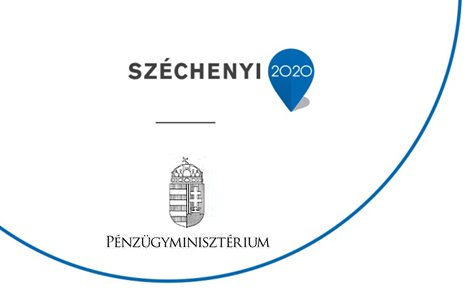 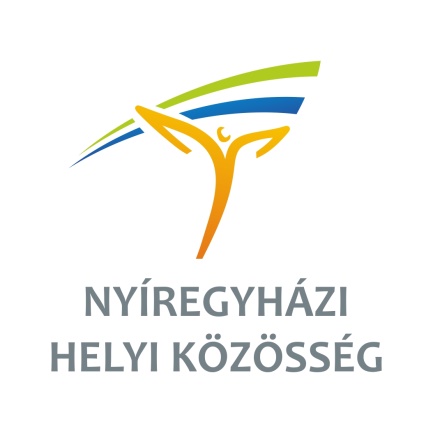 ÚTMUTATÓSzakmai terv elkészítéséhezHelyi közösségek erősítését szolgáló kulturális, sport, szabadidős és egyéb programok szervezéseTOP-7.1.1-16-H-067-32018. novemberTartalomJelen dokumentum a Helyi közösségek erősítését szolgáló kulturális, sport, szabadidős és egyéb programok szervezése TOP-7.1.1-16-H-067-3 projektjavaslatok kidolgozása során elkészítendő Szakmai terv tartalmára vonatkozó alapvető, általános elvárásokat, javasolt szempontokat foglalja össze.Kérjük, hogy az anyag elkészítése során törekedjen az átláthatóságra, és arra, hogy annak terjedelme ne haladja meg a 20 oldalt! A Szakmai terv tartalmának valós adatokon kell alapulnia! A javasolt szempontok közül minden esetben a projekt szempontjából releváns részeket kérjük kifejteni!A tervezett program háttereCélok illeszkedéseRöviden foglalja össze a projekt céljait és fejtse ki, hogy a tervezett program hogyan járul hozzá a felhívásban, illetve a HKFS-ben megfogalmazott célokhoz.A program megvalósításának helyszíneKérjük, röviden mutassa be a program tágabb helyszínét, adjon rövid ismertetőt az érintett városrészről. Kérjük, mutassa be a projektben tervezett programokat, projektelemeket az alábbiak szerint:A megvalósítás helyszíne(i): milyen helyszínen/helyszíneken tervezik a rendezvények megvalósítását?A tervezett helyszínek kinek a tulajdonában vannak? A rendezvények megvalósításához szükséges-e a tulajdonos hozzájárulása? Ha igen, ezt milyen módon tervezi megszerezni? Tervezett programCélcsoportok bemutatásaMutassa be a projekt közvetett és közvetlen célcsoportját. Az elérendő célokhoz szükséges tevékenységek bemutatásaKérjük, foglalja össze, milyen tevékenységekből adódik össze a projekt. Mutassa be az önállóan támogatható, önállóan nem támogatható és a nem támogatható tevékenységeket. Kérjük, fejtse ki, mennyiben illeszkedik a tervezett programsorozat a pályázó szervezet tevékenységébe.Kérjük, fejtse ki, mennyiben illeszkedik a tervezett programsorozat a városrész, a város programjaiba. Hogyan függ össze, hogyan egészíti ki, milyen hiányt pótol?Kérjük, fejtse ki, milyen innovatív megvalósítási módszereket kíván alkalmazni. A szöveges bemutatás mellett az alábbi táblázat kitöltése is kötelező.táblázat: A programmegvalósítás helyszíne(i)IndikátorokKérjük, mutassa be táblázatos formában a célkitűzésekhez rendelt indikátorokat.táblázat: IndikátorokÜtemezésKérjük, mutassa be a program tervezett időtartamát és mérföldköveit.A projekt megvalósításának tervezett kezdete:A projekt megvalósításának tervezett fizikai befejezése: A projekt tervezett mérföldkövei:táblázat: A program megvalósítás mérföldköveiPartnerségKérjük, fejtse ki, hogy a tervezés és megvalósítás időszakában hogyan kíván élni a partnerségi tervezés eszközével. Kérjük, röviden foglalja össze, hogy kiket, milyen módon és milyen ütemezésben kíván bevonni a folyamatba.Kapcsolódó programok, fejlesztésekA program megvalósítás sikerességének fontos tényezője a járulékos projektek megvalósulása és sikeressége. Kérjük, sorolja fel azokat a megvalósult és tervezett fejlesztéseket, projekteket, amelyek közvetlen tematikus kapcsolatban vannak a tervezett programmal.Horizontális szempontok érvényesüléseKérjük, mutassa be, hogy a tervezett program miként járul hozzá a horizontális szempontok (esélyegyenlőség és környezetvédelmi szempontok) érvényesüléséhez. A program megvalósítása, működtetése és fenntartásaPénzügyi terv - megvalósításKérjük, készítsen összefoglaló táblázatot a projekt felhívás szerinti elszámolható költségeiről. (A táblázat szükség szerint újabb sorokkal bővíthető.)táblázat: KöltségvetésKérjük, mutassa be a felhívás elszámolható költségek mértékére, illetve arányára vonatkozó előírásainak való megfelelést.táblázat: Belső korlátokPénzügyi/finanszírozási háttér, fenntartásKérjük, mutassa be, hogy a támogatási kérelem támogatása esetén hogyan tervezi a projekt pénzügyi megvalósítását, figyelembe véve az igényelhető támogatási előleg mértékét.Kérjük, mutassa be, hogy a projekt sikeres megvalósítását követően van-e lehetősége a projekt elemeinek későbbi megismétlésére. Elemezze, hogymilyen további források szükségesek a projekt eredményeinek fenntartásához,a program megvalósítását követő öt évben mekkorák lesznek (ha értelmezhető) a működés-fenntartás költségei,miből származnak az ehhez szükséges források, valamint, hogyhonnan származnak és milyen nagyságrendűek az esetleges bevételek.Szervezeti háttér, szakmai megvalósítók és menedzsmentKérjük, mutassa be a pályázó szervezetet. Mutassa be, hogy milyen tapasztalatokkal rendelkezik, melyek elősegítik a tervezett projekt sikeres megvalósítását.Kérjük, mutassa be, hogy Milyen szervezeti keretek között történik a projekt megvalósítása. Szükséges ismertetni a szakmai megvalósításban résztvevők, valamint a menedzsmentet ellátó szervezet tagjait, a tagok feladat- és felelősségi körét, valamint az őket a feladat ellátására alkalmassá tevő szakmai kompetenciáikat. A megvalósításba bevonni kívánt személyeket mutassa be az alábbi táblázatban.Pontos címLétesítmény megnevezéseRendezvény megnevezése, alkalmak számaSaját tulajdon(igen/nem)Mutató megnevezéseMértékegységBázisérték Bázisérték éve CélértékCélérték elérésének éveA kormányzati, önkormányzati, ill. társadalmi partnerek vagy nem önkormányzati szervezetek által a HFS keretében tervezett és végrehajtott programok száma (PO23)dbProgramokon részvettek számafőTanfolyamokon, képzéseken, szakkörökön résztvettek számafőSsz.Mérföldkő elérésének időpontja)A mérföldkő megnevezése (ellátandó tevékenységek)1.2.3.4.TevékenységKöltségtípusKöltségelem (opcionális)Nettó összköltség (Ft)Bruttó összköltség (Ft)ÖSSZESEN:KöltségtípusKöltségek(Ft)Belső arányok(%)Maximális mértéke az összes elszámolható költségre vetítve (%)Projekt előkészítés, tervezés (kivéve közbeszerzési eljárások lefolytatásának költsége)7%Közbeszerzési eljárások lefolytatása1%Beruházáshoz kapcsolódó költségek10%Projektmenedzsment2,5%Tájékoztatás, nyilvánosság biztosítás0,5%Általános (rezsi) költség1%Tartalék1%NévA megvalósításban betöltött szerep*KépzettségSzakmai tapasztalatTervezett heti munkaidő ráfordítás (óra)